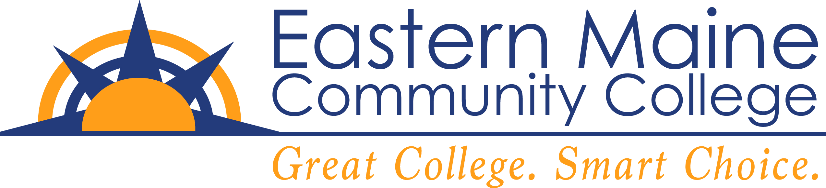 Independent Student Verification Worksheet 2023-2024Your Free Application for Federal Student Aid (FAFSA) was selected by the U.S. Dept. of Education for a review process called “Verification.” Being selected does not mean you’ve done anything wrong! It does require us, as your school, to review the information provided on your application and document that it is correct. If there are differences between your FAFSA information and your financial documents, corrections may need to be made.We cannot process your financial aid until verification has been completed, so please complete all applicable items, sign and return this form as soon as possible to our office. Please contact us if you have questions.Section A: Family Information List the people in your (the student’s) household, include:Yourself; andYour spouse, if you are married; andYour children and your spouse’s children if you or your spouse will provide more than half of their support from July 1, 2023 through June 30, 2024, even if a child does not live with you; andOther people if they now live with you and you or your spouse provide more than half of their support and will continue to provide more than half of their support from July 1, 2023 through June 30, 2024.Provide the name of the college being attended by any household member listed below who will be enrolled at least half-time in a degree, diploma, or certificate program at an eligible post-secondary educational institution any time between July 1, 2023 and June 30, 2024. Section B: Student Income for Work Information The instructions and certifications below apply to you and your spouse, if you are married. Student Income from Work - Check the ONE box that applies:Did you file taxes for 2021? If so, the IRS Data Retrieval Tool is the best way to verify tax information (unless you are married and you and your spouse filed separate IRS income tax returns for 2021 or had a change in marital status after December 31, 2021, in which case you are not eligible to use the IRS DRT). For more information on this tool, how to use it, and what to do if you are not eligible to use the tool, see page 3. I have filed a 2021 federal income tax return and used or will use the IRS Data Retrieval Tool within the FAFSA to transfer my 2021 IRS income information into my FAFSA.I have filed or am required to file a 2021 federal income tax return and are unable or choose not to use the IRS Data Retrieval Tool within the FAFSA. I have attached my 2021 IRS tax return transcript.I (and/or my spouse, if married) was employed in 2021 and did not file and was not required to file a 2021 Federal Tax Return. I have attached my (and my spouse’s, if married) 2021 W-2s from all employers and completed the box below. I (and/or my spouse, if married), have not filed and I am (or we, if married, are) not required to file a 2021 federal income tax return and had no income earned from work in 2021.Signing this worksheet certifies that all of the information reported on it is complete and correct.    Student Signature						Date	             		       		Return by mail to: Eastern Maine Community College, Katahdin Hall, Financial Aid Office, 354 Hogan Road, Bangor, ME 04401 or finaid@emcc.eduImportant Information and InstructionsInformation for Tax Filers  If you filed or are required to file a 2021 federal tax return, the best way to verify income is by using the IRS Data Retrieval Tool within the FAFSA. To use the IRS DRT:Go to FAFSA.govLog in using your (the student’s) FSA IDSelect “Make FAFSA Corrections” Navigate to the Financial Information section of the application. Follow the instructions to determine if you are eligible to use the IRS Data Retrieval Tool to transfer 2021 IRS income tax information into your FAFSA. You will not be able to use the IRS Data Retrieval Tool and must submit a Tax Return Transcript if:You are married and you and your spouse filed as Married, Filing Separately. Both you and your spouse will need to submit a Tax Return Transcript. Your marital status changed after December 31, 2021 (current marital status doesn’t match 2021 tax filing status). Please contact the Financial Aid Office for additional instructions.If unable to use the IRS Data Retrieval Tool, request a 2021 Tax Return Transcript. Go to IRS.gov and click on “Get Your Tax Record” or call 1-800-908-9946. You may provide a signed copy of the 2021 Federal tax form including Schedule 1 or Schedule 2 or Schedule 3 (if filed). Information for Non Tax Filers What is a Verification of Non filing Letter? The U.S Department of Education requires independent students who did not file a federal income tax return to submit documentation from the IRS stating that a tax return was not filed. This documentation comes in the form of an “IRS Verification of Non filing Letter” which must be provided to EMCC. If you are married, both you and your spouse must provide a letter stating that a 2021 federal income tax form was not filed. How do I get Verification of Non filing Letter from the IRS?To obtain a 2021 Verification of Non-filing Letter from the IRS, complete a Form 4506-T. Form 4506-T is available from your student portal on MyEMCC/Financial Aid/Forms and Resources/General Purpose/Form 4506-T or from the IRS.   To obtain a Form 4506-T from the IRS:Go to IRS.govClick on “Get Your Tax Record”On the right hand side of page under “Related Items” click on “About Form 4506-T, Request for Transcript of Tax Return” Under “Current Products” click on “Form 4506-T”To complete Form 4506-T, enter information in Lines 1a – 5b, check the box on Line 7 to request a Verification of Non-filing, enter 12/31/2021 in Line 9, and complete the signature section at the bottom of the form.Fax the form to 855-821-0094 or mail to the Internal Revenue Service at:RAIVS TeamStop 67055-2Kansas City, MO 64999 Student Last Name	Student First Name                        Student M.I.EMCC Student ID NumberEmail address		Date of BirthFull NameAgeRelationshipCollegeWill be enrolled at least Half Time (Yes or No)Suzy Smith (example)18SelfEMCCYesEmployer’s Name2021 Amount EarnedW-2 Attached?Required if provided by employer